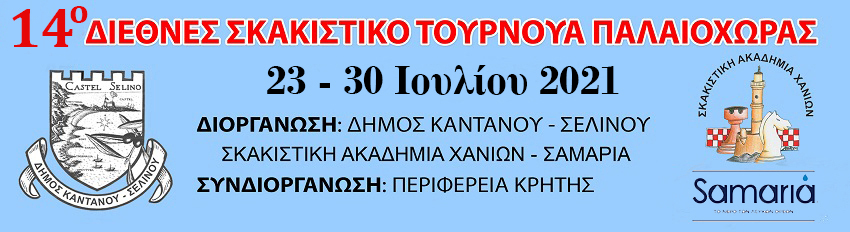 
14ο ΔΙΕΘΝΕΣ ΣΚΑΚΙΣΤΙΚΟ ΤΟΥΡΝΟΥΑ ΠΑΛΑΙΟΧΩΡΑΣΑΝΟΙΧΤΟ ΠΡΩΤΑΘΛΗΜΑ ΕΛΛΑΔΟΣ ΑΝΔΡΩΝ - ΓΥΝΑΙΚΩΝ23-30 ΙΟΥΛΙΟΥ 2021ΠΡΟΚΗΡΥΞΗΔΙΟΡΓΑΝΩΤΕΣ: Δήμος Καντάνου – Σελίνου,  Σκακιστική Ακαδημία Χανίων – ΣΑΜΑΡΙΑ
ΣΥΝΔΙΟΡΓΑΝΩΤΕΣ: Περιφερειακή Ενότητα Χανίων, Ελληνική Σκακιστική Ομοσπονδία.Η διοργάνωση τελεί υπό την Αιγίδα της Γενικής Γραμματείας Αθλητισμού.ΔΙΕΥΘΥΝΣΗ ΑΓΩΝΩΝ: Σπυριδάκης Γιάννης, Ναούμ Γιώργος ΕΠΙΚΕΦΑΛΗΣ ΔΙΑΙΤΗΤΗΣ: Καραλή ΤάνιαΧΩΡΟΣ ΑΓΩΝΩΝ: Προαύλιος χώρος του Δημοτικού Σχολείου Παλαιόχωρας. 
(Λόγω Κορωνοϊού θα υπάρχουν εσωτερικοί αλλά και εξωτερικοί χώροι για τους παίκτες).ΠΡΟΣΟΧΗ! Θα τηρηθεί το Αγωνιστικό Υγειονομικό Πρωτόκολλο που ισχύει στο εξής για τους πάσης φύσεως σκακιστικούς αγώνες, όπως έχει αναρτηθεί ήδη στην σχετική ιστοσελίδα της Γ.Γ.ΑΣΥΣΤΗΜΑ ΑΓΩΝΩΝ: Ελβετικό 9 γύρων. ΗΜΕΡΟΜΗΝΙΑ ΔΙΕΞΑΓΩΓΗΣ:  23 Ιουλίου έως 30 Ιουλίου 2021 ΠΡΟΓΡΑΜΜΑ ΑΓΩΝΩΝ: Επιβεβαίωση συμμετοχών: Παρασκευή 23 Ιουλίου 2021 έως 11π.μ.Κλήρωση 1ου Γύρου: Παρασκευή 23 Ιουλίου 2021, 15:00 Τελετή έναρξης: Παρασκευή 23 Ιουλίου 2021, 17:30
Τελετή λήξης: Παρασκευή 30 Ιουλίου 2021, 16:30Προσοχή!  Παίκτης που δεν θα προσέλθει εντός μιας ώρας από την επίσημη ώρα έναρξης των αγώνων θα μηδενίζεται! 
Ο κάθε παίκτης έχει δικαίωμα να ζητήσει εξαίρεση μισού βαθμού μέχρι τον 5ο γύρο. Απαραίτητα πρέπει να ενημερώσει τον επικεφαλή διαιτητή πριν βγει η κλήρωση του επόμενου γύρου.ΧΡΟΝΟΣ ΣΚΕΨΗΣ: 90 λεπτά για 40 κινήσεις + 15 λεπτά για όλη την παρτίδα + 30 δευτερόλεπτα ανά κίνηση από την πρώτη κίνησηΚΡΙΤΗΡΙΑ ΙΣΟΒΑΘΜΙΑΣ: 1) Το μεταξύ τους αποτέλεσμα 2) Το κριτήριο Buchholz (βαθμοί αντιπάλων)
3) Το κριτήριο Median Buchholz (το Buchholtz μετά την αφαίρεση της υψηλότερης καιχαμηλότερης βαθμολογίας των αντιπάλων)
4) Το κριτήριο Sonnenborn-Berger (βαθμοί αντιπάλων ανάλογα με το αποτέλεσμα).
ΠΑΡΑΒΟΛΟ: Χωρίς παράβολο οι Πρωταθλητές - τριες των Πανελλήνιων Νεανικών Πρωταθλημάτων 2021. Χωρίς παράβολο όλοι οι παίκτες με ΕΛΟ πάνω από 2.400 καθώς και οι παίκτες με τίτλο GM, WGM, IM.20 € για τους παίκτες με ΕΛΟ 2300-2399
30 € για τους παίκτες με ΕΛΟ 2200-229940 € για τους παίκτες κάτω των 18 ετών
40 € για τους βετεράνους παίκτες > 60 ετών
50 € όλοι οι υπόλοιποι παίκτες  
         ΕΠΑΘΛΑ ΝΙΚΗΤΩΝ: Σύνολο χρηματικών επάθλων 6.000 Ευρώ* Στις ισοβαθμίες τα χρηματικά έπαθλα μοιράζονται με το σύστημα Χορτ (Το 50% των επάθλων μοιράζεται ισόποσα και το άλλο 50% ανάλογα με τα κριτήρια ισοβαθμίας). 
* Στο ΑΝΟΙΚΤΟ ΠΡΩΤΑΘΛΗΜΑ ΑΝΔΡΩΝ – ΓΥΝΑΙΚΩΝ τα έπαθλα δεν μοιράζονται και δίνονται σύμφωνα με τις θέσεις που κατέκτησαν οι παίκτες. Επίσης προστίθενται σε τυχόν άλλα έπαθλα που έχουν κατακτήσει.   
* Στο δικαίωμα δύο ή περισσοτέρων ειδικών επάθλων, επιλέγεται το μεγαλύτερο.ΔΙΑΜΟΝΗ: Η διαμονή είναι ελεύθερη και μπορείτε να κάνετε απευθείας κράτηση στα ξενοδοχεία ή τα ενοικιαζόμενα δωμάτια της επιλογής σας.Για τις κρατήσεις σας μπορείτε να επισκεφτείτε την ιστοσελίδα του Δήμου με τον κατάλογο των ξενοδοχείων της Παλαιόχωρας καθώς και την ιστοσελίδα του Συλλόγου Ενοικιαζομένων Δωματίων Παλαιόχωρας. http://www.kantanouselinou.gr/index.php?option=com_content&view=article&id=355&lang=el
http://www.kantanouselinou.gr/index.php?option=com_content&view=article&id=356&lang=elΣΥΝΘΗΚΕΣ  ΦΙΛΟΞΕΝΙΑΣ:Οι φιλοξενίες είναι περιορισμένες και θα τηρηθεί σειρά προτεραιότητας. Αναλυτικά οι παροχές προς τους  GM & WGM ανάλογα με το ΕΛΟ FIDE είναι: (για τις γυναίκες τα όρια ΕΛΟ μειωμένα κατά 100 μονάδες)ΔΗΛΩΣΕΙΣ ΣΥΜΜΕΤΟΧΗΣ: Για να είναι έγκυρη η συμμετοχή σας χρειάζεται η κατάθεση παραβόλου ΜΕ ΤΟ ΟΝΟΜΑΤΕΠΩΝΥΜΟ ΤΟΥ ΠΑΙΚΤΗ  στο λογαριασμό της Σκακιστικής Ακαδημίας Χανίων μέχρι τις 30/06/2021. (Μετά θα υπάρχει προσαύξηση 5 € στα Παράβολα).ΕΘΝΙΚΗ ΤΡΑΠΕΖΑ αρ. λογ/σμού 494/296016-82,  IBAN GR4801104940000049429601682  Παρακαλούμε συμπληρώστε τη ΦΟΡΜΑ ΣΥΜΜΕΤΟΧΗΣ και στείλτε την στα  e-mail: chaniachessacademy@gmail.com, anellia@icloud.com, Για περισσότερες πληροφορίες μπορείτε να επικοινωνείτε με: Τσαρουχά Ανέλια τηλ. 6974811469, Κουκουράκη Ελισάβετ τηλ. 6977545304 ΠΡΟΣΟΧΗ! Για τους παίκτες που θα ταξιδέψουν με πλοίο θα υπάρχει λεωφορείο που θα αναχωρήσει από το λιμάνι της Σούδας στις 23 Ιουλίου στις 07.00 το πρωί. Παρακαλούμε όσοι ενδιαφέρονται για το λεωφορείο να το δηλώσουν στη φόρμα συμμετοχής.(Απαραίτητη προϋπόθεση είναι να συμπληρωθεί ο αριθμός των 25 ατόμων.) Τιμή εισιτηρίου στο λεωφορείο 5 Ευρώ.ΙΣΤΟΣΕΛΙΔΑ ΣΤΟ ΔΙΑΔΙΚΤΥΟ: www.chaniachess.gr1ος ΓύροςΠαρασκευή23 Ιουλίου 18.002ος Γύρος Σάββατο24 Ιουλίου10.003ος ΓύροςΣάββατο24 Ιουλίου18.004ος ΓύροςΚυριακή 25 Ιουλίου18.005ος Γύρος  Δευτέρα26 Ιουλίου18.006ος ΓύροςΤρίτη27 Ιουλίου  18.007ος ΓύροςΤετάρτη28 Ιουλίου    18.008ος ΓύροςΠέμπτη29 Ιουλίου18.009ος ΓύροςΠαρασκευή30 Ιουλίου10.00Α΄ ΌμιλοςΕιδικά έπαθλα1ος Νικητής: 1.500 €1ος + 1η κάτω των 16 ετών (κύπελλο) + Αναμνηστικά δώρα2ος Νικητής: 1.000 €1ος + 1η κάτω των 14 ετών (κύπελλο) + Αναμνηστικά δώρα 3ος Νικητής: 700 €1ος + 1η κάτω των 12 ετών (κύπελλο) + Αναμνηστικά δώρα4ος  Νικητής: 350 €1ος + 1η κάτω των 10 ετών (κύπελλο) + Αναμνηστικά δώρα5ος – 6ος: 250 € (2Χ250) 7ος -10ος : 150 € (4Χ150)1η τετραμελής ομάδα (κύπελλο+ μετάλλια)1η Γυναίκα: 300 €1ος Τοπικός παίκτης – παίκτρια (κύπελλο)2η Γυναίκα: 200 €1ος Βετεράνος παίκτης (>60 ετών) (κύπελλο)  + Αναμνηστικά δώρα3η Γυναίκα: 100 €2ος – 3ος κάθε ειδικής κατηγορίας μετάλλιο ΑΝΟΙΚΤΟ ΠΡΩΤΑΘΛΗΜΑ ΕΛΛΑΔΟΣ ΑΝΔΡΩΝ - ΓΥΝΑΙΚΩΝΑΝΟΙΚΤΟ ΠΡΩΤΑΘΛΗΜΑ ΕΛΛΑΔΟΣ ΑΝΔΡΩΝ - ΓΥΝΑΙΚΩΝΟΠΕΝΓΥΝΑΙΚΩΝ1ος Νικητής   200 €1η Νικήτρια  150 €2ος Νικητής   150 €2η Νικήτρια  100 €3ος Νικητής   100 €3η Νικήτρια   50 €2600 +Διαμονή 7 διανυκτερεύσεις σε μονόκλινο Πλήρης διατροφή2500 – 2599Διαμονή 7 διανυκτερεύσεις σε δίκλινοΠλήρης διατροφή2450 - 2499Διαμονή 7 διανυκτερεύσεις σε δίκλινο2400 - 2449Έκπτωση 50% στις τιμές ξενοδοχείωνΈκπτωση 50% στις τιμές ξενοδοχείων